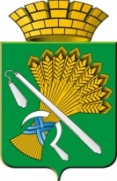 АДМИНИСТРАЦИЯ КАМЫШЛОВСКОГО ГОРОДСКОГО ОКРУГАП О С Т А Н О В Л Е Н И Еот «___»____2023 года №____Об утверждении Порядка участия представителей Комитета по образованию, культуре, спорту и делам молодежи администрации Камышловского городского округа в органах управления автономных некоммерческих организацийНа основании Гражданского кодекса Российской Федерации, Федерального закона от 12.01.1996 № 7-ФЗ «О некоммерческих организациях», в целях организации работы по представлению интересов администрации Камышловского городского округа в органах управления автономных некоммерческих организаций, руководствуясь Уставом Камышловского  городского округа, администрация Камышловского городского округа,ПОСТАНОВЛЯЕТ:1. Утвердить Порядок участия представителей Комитета по образованию, культуре, спорту и делам молодежи администрации Камышловского городского округа в органах управления автономных некоммерческих организаций (прилагается).2. Председателю Комитета по образованию, культуре, спорту и делам молодежи администрации Камышловского городского округа Кузнецовой О.М. обеспечить участие в управлении автономными некоммерческими организациями образования, культуры, спорта и молодежной политики Камышловского городского округа в соответствии с Порядком участия представителей Комитета по образованию, культуре, спорту и делам молодежи администрации Камышловского городского округа в органах управления автономных некоммерческих организаций.3. Опубликовать настоящее постановление на официальном сайте Камышловского городского округа в информационно-телекоммуникационной сети «Интернет».4. Контроль за исполнением настоящего постановления возложить на заместителя главы Камышловского городского округа А.А. Соболеву.ГлаваКамышловского городского округа                                              А.В. ПоловниковУТВЕРЖДЕНпостановлением администрации Камышловского городского округаот «__»___2023 года № ____«Об утверждении Порядка участия представителей Комитета по образованию, культуре, спорту и делам молодежи администрации Камышловского городского округа в органах управления автономных некоммерческих организаций»Порядок участия представителей Комитета по образованию, культуре, спорту и делам молодежи администрации Камышловского городского округа в органах управления автономных некоммерческих организацийГлава 1. ОБЩИЕ ПОЛОЖЕНИЯ1. Настоящий Порядок участия представителей Комитета по образованию, культуре, спорту и делам молодежи администрации Камышловского городского округа в органах управления автономных некоммерческих организаций (далее- Порядок) определяет процедуру участия представителей Комитета по образованию, культуре, спорту и делам молодежи администрации Камышловского городского округа (далее - Комитет) в органах управления автономных некоммерческих организаций, учредителем которых является Комитет.2. Представители администрации Камышловского городского округа в органах управления автономной некоммерческой организации (далее - представитель  администрации Камышловского городского округа) назначаются главой Камышловского городского округа по представлению отраслевого (функционального) органа администрации Камышловского городского округа - Комитета по образованию, культуре, спорту и делам молодежи администрации Камышловского городского округа (далее - Комитет) на основании предложений заместителя главы Камышловского городского округа, председателя Комитета (отраслевого (функционального) органа администрации Камышловского городского округа.3. Если иное не предусмотрено федеральным законодательством, законодательством Свердловской области представителями администрации Камышловского городского округа могут быть:1) муниципальные служащие администрации Камышловского городского округа - на основании распоряжения администрации Камышловского городского округа;2) иные граждане Российской Федерации - на основании постановления администрации Камышловского городского округа и договора на представление интересов муниципального образования в управлении автономной некоммерческой организации.4. Представитель администрации Камышловского городского округа обязан:1) лично участвовать в работе органа управления автономной некоммерческой организации, в которой он представляет администрацию Камышловского городского округа;2) не разглашать третьим лицам сведения, которые стали ему известны при осуществлении возложенных на него полномочий, и не использовать их в целях, противоречащих интересам администрации Камышловского городского округа;3) направлять главе Камышловского городского округа всю необходимую информацию и свои предложения по вопросам использования объектов муниципальной собственности, компетенции органов управления автономной некоммерческой организации, деятельности автономной некоммерческой организации и ее органов управления;4) осуществлять свои права и исполнять обязанности добросовестно и разумно;5) голосовать по вопросам, выносимым на рассмотрение органа управления автономной некоммерческой организации, руководствуясь поручениями и указаниями главы Камышловского городского округа;6) представлять в Комитет ежегодно, не позднее 1 мая, отчет (в электронной форме) о своей деятельности в органах управления автономной некоммерческой организации по формам согласно приложениям № 1 и 2 к настоящему Порядку;7) исполнять иные обязанности, установленные федеральным законодательством и законодательством Свердловской области, а также настоящим порядком.5. Представители администрации Камышловского  городского округа выполняют свои функции на безвозмездной основе. Представители администрации Камышловского городского округа не вправе:1) получать вознаграждение в денежной или иной форме;2) состоять в трудовых отношениях с автономной некоммерческой организацией;3) делегировать свои полномочия иным лицам, в том числе замещающим их по месту основной работы.Глава 2. ПОРЯДОК ВЫДВИЖЕНИЯ КАНДИДАТОВ В ОРГАНЫУПРАВЛЕНИЯ АВТОНОМНЫХ НЕКОММЕРЧЕСКИХ ОРГАНИЗАЦИЙ6. Количественный состав представителей администрации Камышловского городского округа в органах управления автономной некоммерческой организации определяется учредительными документами такой организации.7. Заместитель главы Камышловского городского округа, председатель Комитета ежегодно направляют в организационный отдел администрации свои предложения по выдвижению кандидатов для избрания в органы управления автономной некоммерческой организации не позднее 1 ноября года, предшествующего их избранию.8. Предложения по выдвижению кандидатов для избрания в органы управления автономной некоммерческой организации должны содержать:1) информацию о кандидатах (сведения об образовании кандидата, о месте работы кандидата, согласие кандидата на обработку его персональных данных);2) письменное согласие кандидата на выдвижение его кандидатуры для избрания в органы управления автономной некоммерческой организации.9. Организационный отдел администрации Камышловского городского округа обобщает поступившие предложения, формирует список кандидатов для избрания в качестве представителей администрации Камышловского городского округа.10. Сформированный список кандидатов в представители администрации Камышловского  городского округа в органах управления автономной некоммерческой организации направляется на утверждение главе Камышловского городского округа не позднее 15 дней со дня получения организационным отделом администрации Камышловского городского округа предложений, указанных в пункте 7 настоящего порядка.11. Основаниями досрочного прекращения полномочий лица, избранного в состав органов управления автономной некоммерческой организации, являются:1) письменное заявление об освобождении от исполнения полномочий;2) увольнение с муниципальной службы в случае если лицом, избранным в состав органов управления автономной некоммерческой организации, является муниципальный служащий;3) прекращение осуществления полномочий лицом, замещающим муниципальную должность, в случае если лицом, избранным в состав органов управления автономной некоммерческой организации, является лицо, замещающее муниципальную должность;4) смерть, вступление в силу решения суда о признании гражданина безвестно отсутствующим или умершим;5) неисполнение своих обязанностей, предусмотренных настоящим порядком, подтвержденное заключением Комитета;6) реорганизация или ликвидация автономной некоммерческой организации.Вакантные места, образовавшиеся в органах управления автономной некоммерческой организации в связи с досрочным прекращением полномочий лица, избранного в состав органов управления автономной некоммерческой организации, замещаются в соответствии с настоящим порядком в месячный срок с момента прекращения полномочий.Глава 3. ПОРЯДОК ДЕЯТЕЛЬНОСТИ ПРЕДСТАВИТЕЛЕЙАДМИНИСТРАЦИИ КАМЫШЛОВСКОГО ГОРОДСКОГО ОКРУГА В ОРГАНАХ УПРАВЛЕНИЯ АВТОНОМНЫХ НЕКОММЕРЧЕСКИХ ОРГАНИЗАЦИЙ12. Лица, избранные в состав органов управления автономной некоммерческой организации, представляют интересы администрации Камышловского городского округа в порядке, установленном федеральным законодательством, законодательством Свердловской области, а также настоящим Порядком.13. Представители администрации Камышловского городского округа в органах управления автономной некоммерческой организации совместно вырабатывают единое мнение по всем вопросам голосования на заседаниях. Выражение представителями администрации Камышловского городского округа различных мнений в органах управления автономной некоммерческой организации при голосовании по вопросам повестки дня не допускается.14. Лицо, имеющее право в соответствии с законодательством инициировать (требовать) созыв и проведение заседания соответствующего органа управления автономной некоммерческой организации, одновременно с направлением сообщения о созыве заседания членам соответствующего органа управления автономной некоммерческой организации представляет главе Камышловского городского округа сообщение (требование) о созыве заседания с приложением материалов по вопросам повестки дня, выносимых на рассмотрение созываемого заседания.15. В перечень информации, представляемой главе Камышловского городского округа при созыве заседания органа управления автономной некоммерческой организации, включается:1) сообщение о созыве заседания органа управления автономной некоммерческой организации, содержащее повестку дня заседания;2) бюллетень (опросный лист) для голосования, соответствующий форме и содержанию внутренним (локальным) документам автономной некоммерческой организации;3) материалы по вопросам повестки дня заседания;4) проекты решений по вопросам повестки дня заседания.16. Поручение (копия поручения) на голосование по вопросам повестки дня заседания соответствующего органа управления автономной некоммерческой организации направляется главой Камышловского городского округа в адрес представителей администрации Камышловского городского округа не позднее даты проведения заседания любым доступным способом связи.17. Представитель администрации Камышловского городского округа голосует по всем вопросам повестки дня заседания органа управления автономной некоммерческой организации в соответствии с поручением, формируемым главой Камышловского городского округа на основании представленных документов, указанных в пункте 15 настоящего Порядка.18. Подготовка, созыв и проведение заседания органа управления автономной некоммерческой организации осуществляются в сроки, установленные учредительными и иными внутренними (локальными) документами автономной некоммерческой организации.19. Контроль за деятельностью лиц, избранных в состав органов управления автономной некоммерческой организации, осуществляет Комитет.Приложение № 1к Порядку участия представителей Комитета по образованию, культуре, спорту и делам молодежи администрации Камышловского городского округа в органах управления  автономных некоммерческих организацийОтчетпредставителя интересов администрации Камышловского городского округа в органах управления автономной некоммерческой организации о представителе интересов администрации Камышловского городского округаПриложение № 2к Порядку участия представителей Комитета по образованию, культуре, спорту и делам молодежи администрации Камышловского городского округа в органах управления  автономных некоммерческих организацийУчастиепредставителя интересов администрацииКамышловского городского округа в заседании органа управленияавтономной некоммерческой организации--------------------------------<*> - Заполняется в соответствии с протоколом соответствующего заседания органа управления.<**> - Заполняется в соответствии с поручением по голосованию.Приложение:копия протокола на _______ листах.Представитель интересов администрации Камышловского городского округаНаименование показателяЗначение показателя12Фамилия, имя, отчество представителяМесто работы и должностьТелефон (факс)Реквизиты поручения на участие в органах управления автономной некоммерческой организации (при наличии)Вопросы повестки дня <*>Указания, полученные от главы Камышловского городского округа (при наличии) <**>Позиция представителя при голосовании по вопросам повестки дняПринятые решения по вопросам повестки дня <*>1234(дата)(подпись)(инициалы, фамилия)